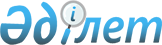 О внесении изменений и дополнений в решение ІII сессии областного маслихата
от 12 декабря 2007 года N 31-IV "Об областном бюджете на 2008 год"
					
			Утративший силу
			
			
		
					Решение Атырауского областного маслихата от 11 апреля 2008 года
N 86-IV. Зарегистрировано Департаментом юстиции Атырауской области 14 мая 2008 года за N 2530. Утратило силу - письмом Атырауского областного маслихата от 3.10.2011 года № 275/1711/-МШ.      Сноска. Утратило силу - письмом Атырауского областного маслихата от 3.10.2011 275/1711/-МШ. 



      В соответствии Бюджетным кодексом Казахстан от 24 апреля 2004 года N 548-II, со статьей 6 Закона Республики Казахстан от 23 января 2001 года N 148 "О местном государственном управлении в Республике Казахстан", и рассмотрев предложение акимата области об уточнении областного бюджета на 2008 год, областной маслихат на VI сессии решил:



      1. Внести в решение областного маслихата от 12 декабря 2007 года N 31-IV "Об областном бюджете на 2008 год" (зарегистрировано в Департаменте Юстиции Атырауской области N 2509(опубликовано в газете "Прикаспийская коммуна" 7 февраля 2008 года N 15), решение областного маслихата от 8 января 2008 года N 55-IV (зарегистрировано в Департаменте Юстиции Атырауской области N 2521 (опубликовано в газете "Прикаспийская коммуна" 28 февраля 2008 года  N 24) следующие изменения и дополнения:

      1) в пункте 1: 

      цифры "82 812 949" заменить цифрами "93 675 720"; 

      цифры "35 845 576" заменить цифрами "51 703 347"; 

      цифры "5 508 495" заменить цифрами "513 495"; 

      цифры "82 633 186" заменить цифрами "91 612 864"; 

      цифры "179 763" заменить цифрами "2 062 856"; 

      цифры "3997294" заменить цифрами "5989294"; 

      цифры "4 000 000" заменить цифрами "6 005 000"; 

      цифры "2 706" заменить цифрами "15 706"; 

      цифры "-6418562" заменить цифрами "-6527469"; 

      цифры "6418562" заменить цифрами "6527469"; 

      2) пункт 3 изложить в следующей редакции: 

      "3. Утвердить на 2008 год норматив общей суммы поступлений общегосударственных налогов в бюджеты районов и города Атырау в следующих размерах:

      по индивидуальному подоходному налогу с физических лиц, облагаемому у источника выплаты: 

      Курмангазинскому, Индерскому, Исатайскому, Кзылкогинскому, Махамбетскому районам и собственно-областному бюджету 100 %;  

      Макатскому району и городу Атырау - 50 %;

      Жылыойскому району - 0 %;

      по индивидуальному подоходному налогу с физических лиц, не облагаемому у источника выплаты:  

      Курмангазинскому, Индерскому, Исатайскому, Кзылкогинскому, Макатскому, Махамбетскому районам и собственно-областному бюджету 100 %;  

      городу Атырау - 50 %;  

      Жылыойскому району - 0 %;  

      по индивидуальному подоходному налогу с физических лиц, осуществляющих деятельность по разовым талонам:  

      Курмангазинскому, Индерскому, Исатайскому, Кзылкогинскому, Макатскому, Махамбетскому, Жылыойскому районам и городу Атырау 100%; 

      по индивидуальному подоходному налогу с доходов иностранных граждан, облагаемых у источника выплаты:  

      собственно-областному бюджету 100 %;  

      по индивидуальному подоходному налогу с доходов иностранных граждан, не облагаемых у источника выплаты:  

      собственно-областному бюджету 100 % по социальному налогу:  

      Курмангазинскому, Индерскому, Исатайскому, Кзылкогинскому, Макатскому, Махамбетскому районам и собственно-областному бюджету 100 %;  

      городу Атырау - 50 %;  

      Жылыойскому району - 0 %." 

      3) в пункте 28: 

      цифры "1 357 460" заменить цифрами "943 460"; 

      4) в пункте 29: 

      цифры "3 069 807" заменить цифрами "2 944 222";  

      5) в пункте 33:   

      после слов "на разработку" добавить слова "проекта детальной планировки части города Атырау и";  

      цифры "101 000" заменить цифрами "121 000";  

      дополнить абзацем четвертым следующего содержания:  

      "городу Атырау - 20 000 тысяч тенге";  

      6) пункт 34 изложить в следующей редакции:  

      "Учесть, что в областном бюджете на 2008 год предусмотрены целевые текущие трансферты районным бюджетам на подготовку к зимнему периоду в сумме 59 000 тысяч тенге, в том числе:   

      Курмангазинскому району - 12 000 тысяч тенге;  

      Исатайскому району - 32 000 тысяч тенге;  

      Махамбетскому району - 15 000 тысяч тенге.";  

      7) в пункте 35:  

      цифры "266 700" заменить цифрами "296 700";  

      дополнить абзацем пятым следующего содержания:  

      Махамбетскому району - 30 000 тысяч тенге";  

      8)в пункте 37:  

      в абзаце первом цифры "163 000" заменить цифрами "1 795 000";  

      дополнить абзацами пятым и шестым следующего содержания:  

      Макатскому району - 105 000 тысяч тенге";  

      городу Атырау - 1 527 000 тысяч тенге";  

      9) пункт 39 изложить в следующей редакции:  

      39. Учесть, что в областном бюджете на 2008 год предусмотрены целевые трансферты на развитие районным бюджетам бюджету города Атырау на развитие коммунального хозяйства в сумме 260 000 тысяч тенге, в том числе:   

      Махамбетскому району - 60 000 тысяч тенге;  

      городу Атырау - 200 000 тысяч тенге."  

      10) в пункте 40:   

      цифры "221 000" заменить цифрами "227 000";  

      11) дополнить пунктами 43, 44, 45, 46, 47, 48, 49, 50, 51 следующего содержания:  

      "43. Учесть, что в областном бюджете на 2008 год предусмотрены целевые текущие трансферты районным бюджетам, бюджету города Атырау на материально-техническое обеспечение учреждений образования в сумме 75 000 тысяч тенге, в том числе:   

      Курмангазинскому району - 60 000 тысяч тенге;  

      городу Атырау - 15 000 тысяч тенге.    

      44. Учесть, что в областном бюджете на 2008 год предусмотрены целевые текущие трансферты районным бюджетам и бюджету города Атырау на укрепление материально-технической базы жилищно-коммунального хозяйства в сумме 87 000 тысяч тенге, в том числе:         

      Курмангазинскому району - 36 000 тысяч тенге;   

      Исатайскому району - 10 000 тысяч тенге;  

      Кызылкугинскому району - 41 000 тысяч тенге.   

      45. Учесть, что в областном бюджете на 2008 год предусмотрены целевые текущие трансферты бюджету города Атырау на приобретение здания для функционирования детского сада СМП-163 в сумме 180 000 тысяч тенге.    

      46. Учесть, что в областном бюджете на 2008 год предусмотрены целевые текущие трансферты бюджету города Атырау на капитальный ремонт автомобильных дорог в сумме 3 367 550 тысяч тенге.  

      47. Учесть, что в областном бюджете на 2008 год предусмотрены целевые трансферты на развитие бюджету города Атырау на реконструкцию автомобильных дорог в сумме 770 000 тысяч тенге.    

      48. Учесть, что в областном бюджете на 2008 год предусмотрены целевые трансферты на  развитие районным бюджетам и бюджета города Атырау на развитие теплоэнергетической системы в сумме 165 000 тысяч тенге, в том числе:  

      Курмангазинскому району - 45 000 тысяч тенге;  

      городу Атырау - 120 000 тысяч тенге.  

      49. Учесть, что в областном бюджете на 2008 год предусмотрены целевые трансферты на развитие бюджету города Атырау на строительство жилья в сумме 1 036 500 тысяч тенге.    

      50. Учесть, что в областном бюджете на 2008 год предусмотрены целевые текущие трансферты районным бюджетам и бюджету города Атырау на выплату единовременной социальной помощи участникам и инвалидам Великой Отечественной войны в сумме 15 450 тысяч тенге, в том числе:       Курмангазинскому району - 1 850 тысяч тенге;   

      Исатайскому району - 650 тысяч тенге;  

      Кызылкугинскому району - 550 тысяч тенге;  

      Макатскому району - 850 тысяч тенге;  

      Махамбетскому району - 1 550 тысяч тенге;  

      Оказать единовременную социальную помощь участникам и инвалидам Великой Отечественной Войны в размере 50 000 тенге.    

      51. В приложении 3 к указанному решению:  

      в строке "8. город Атырау" цифры "59 686" заменить цифрами   "56 175", дополнить строкой следующего содержания:  

      "9. собственно-областной бюджет - 3 511 тенге".  

      52. В приложении 9 к указанному решению:  

      в разделе "Инвестиционные проекты" функциональную группу 09 "Топливно-энергетический комплекс и недропользование" дополнить администратором 271 с программой 019 следующего содержания:  

      "271 Департамент (Управление) строительства области"        

      "019 Целевые трансферты на развитие бюджетам районов (городов областного значения) на развитие теплоэнергетической системы"; 

      функциональную группу 10 "Сельское, водное, лесное, рыбное хозяйство, особо охраняемые природные территории, охрана окружающей среды и животного мира, земельные отношения" дополнить администратором 255 с программой 004 следующего содержания:  

      "255 Департамент (Управление) сельского хозяйства области"  

      "004 Развитие информационно-маркетинговой системы сельского хозяйства";  

      дополнить функциональной группой 11 и администратором 272 с программой 003 следующего содержания:  

      "11 Промышленность, архитектурная, градостроительная и строительная деятельность"   

      "272 Департамент (Управление) архитектуры и градостроительства области"    

      "003 Создание информационных систем";  

      функциональную группу 12 "Транспорт и коммуникации"» по администратору 268 дополнить программой 007 следующего содержания:  

      "007 Целевые трансферты на развитие бюджетам районов (городов областного значения) на развитие транспортной инфраструктуры".    

      2. В соответствии с единой бюджетной классификацией, утвержденным Министерством экономики и бюджетного планирования Республики Казахстан, произведенные кассовые расходы по программе   141 257 004 100 "Выплаты вознаграждений (интересов) и иных платежей по займам" в сумме 26 555,118 тысяча тенге перенести на программу  141 257 004 102 "Выплаты вознаграждений (интересов) и иных платежей по займам из республиканского бюджета".  

      3. Приложения 1 и 5 изложить в новой редакции согласно приложениям 1 и 2 к настоящему решению.    

      4. Настоящее решение вводится в действие с 1 января 2008 года.       Председатель VI сессии 

        областного маслихата                   С. Куанышев   

  

         Секретарь областного маслихата      Ж. Дюсенгалиев 

Приложение 1 

к решению VI сесcии 

областного маслихата 

от 11 апреля 2008 года N 86-IV 

Приложение 1 

к решению III сеcсии 

областного маслихата 

от 12 декабря 2007 года N 31-IV  Областной бюджет на 2008 год 

Приложение 2 

к решению VI сесиии 

областного маслихата 

от 11 апреля 2008 года N 86-IV 

Приложение 5 

к решению III сессии 

областного маслихата 

от 12 декабря 2007 года N 31-IV  Распределение сумм целевых текущих трансфертов райгор бюджетам на внедрение системы интерактивного обучения в государственной системе начального, основного среднего и общего среднего образования                                 тысяч тенге 
					© 2012. РГП на ПХВ «Институт законодательства и правовой информации Республики Казахстан» Министерства юстиции Республики Казахстан
				Ка- 

те- 

го- 

рия К 

л 

а 

с 

с Под- 

класс Наименование Сумма 

тыс. тенге I. Доходы 93 675 720 1 Налоговые поступления 51 703 347 01 Подоходный налог 24 203 554 2 Индивидуальный подоходный налог 24 203 554 03 Социальный налог 17 727 666 1 Социальный налог 17 727 666 05 Внутренние налоги на товары, работы и 

услуги 9 772 127 3 Поступления за использование природных и 

других ресурсов 9 764 922 4 Сборы за ведение предпринимательской и  профессиональной деятельности 7 205 2 Неналоговые поступления 513 495 01 Доходы от государственной собственности 19 266 1 Поступления части чистого дохода государственных предприятий 851 3 Дивиденды на государственные пакеты 

акций, находящиеся в государственной 

собственности 5 500 5 Доходы от аренды имущества, находящегося 

в государственной собственности 12 000 7 Вознаграждения (интересы) по кредитам, 

выданным из государственного бюджета 915 02 Поступления от реализации товаров (работ, 

услуг) государственными учреждениями, 

финансируемыми из государственного 

бюджета 48 1 Поступления от реализации товаров (работ, 

услуг) государственными учреждениями, 

финансируемыми из государственного бюджета 48 03 Поступления денег от проведения 

государственных закупок, организуемых 

государственными учреждениями, 

финансируемыми из государственного бюджета 69 1 Поступления денег от проведения 

государственных закупок, организуемых 

государственными учреждениями, 

финансируемыми из государственного 

бюджета 69 04 Штрафы, пеня, санкции, взыскания, 

налагаемые государственными учреждениями, 

финансируемыми из государственного 

бюджета, а также содержащимися и 

финансируемыми из бюджета (сметы 

расходов) Национального Банка 

Республики Казахстан 5 638 1 Штрафы, пеня, санкции, взыскания, 

налагаемые государственными учреждениями, 

финансируемыми из государственного 

бюджета, а также содержащимися и 

финансируемыми из бюджета (сметы 

расходов) Национального Банка 

Республики Казахстан 5 638 06 Прочие неналоговые поступления 488 474 1 Прочие неналоговые поступления 488 474 3 Поступления от продажи основного капитала 8 848 01 Продажа государственного имущества, 

закрепленного за государственными 

учреждениями 8 848 1 Продажа государственного имущества, 

закрепленного за государственными 

учреждениями 8 848 4 Поступления трансфертов 41 450 030 01 Трансферты из нижестоящих органов 

государственного управления 15 834 157 2 Трансферты из районных (городских) 

бюджетов 15 834 157 02 Трансферты из вышестоящих органов 

государственного управления 25 615 873 1 Трансферты из республиканского бюджета 25 615 873 Фун- 

кцио- 

наль- 

ная 

гру- 

ппа Функ- 

цио- 

наль- 

ная 

под- 

гру- 

ппа Адми- 

нис- 

тра- 

тор 

бюд- 

жет- 

ных 

про- 

грамм Про- 

гра- 

мма Наименование Сумма 

тыс. тенге II. Затраты 91 612 864 1 Государственные услуги общего 

характера 649 240 01 Представительные, исполнительные 

и другие органы, выполняющие 

общие функции государственного 

управления 279 141 110 Аппарат маслихата области 28 532 001 Обеспечение деятельности 

маслихата области 28 532 120 Аппарат акима области 250 609 001 Обеспечение деятельности акима 

области 250 609 02 Финансовая деятельность 250 999 257 Департамент (Управление) 

финансов области 250 999 001 Обеспечение деятельности 

Департамента (Управления) 

финансов 58 499 009 Организация приватизации коммунальной собственности 1 500 113 Трансферты из местных бюджетов 191 000 05 Планирование и статистическая 

деятельность 110 002 258 Департамент (Управление) 

экономики и бюджетного 

планирования области 110 002 001 Обеспечение деятельности 

Департамента (Управления) 

экономики и бюджетного 

планирования 75 569 002 Создание информационных систем 34 433 09 Прочие государственные услуги 

общего характера 9 098 120 Аппарат акима области 9 098 008 Целевые трансферты на развитие 

бюджетам районов (городов 

областного значения) на 

обучение государственных 

служащих компьютерной грамотности 9 098 2 Оборона 102 598 01 Военные нужды 27 410 250 Департамент (Управление) по 

мобилизационной подготовке, 

гражданской обороне, 

организации предупреждения 

и ликвидации аварий и стихийных 

бедствий области 27 410 003 Мероприятия в рамках исполнения 

всеобщей воинской обязанности 12 789 007 Подготовка территориальной 

обороны и территориальная 

оборона областного масштаба 14 621 02 Организация работы по 

чрезвычайным ситуациям 75 188 250 Департамент (Управление) по 

мобилизационной подготовке, 

гражданской обороне, организации 

предупреждения и ликвидации аварий и стихийных бедствий 

области 75 188 001 Обеспечение деятельности 

Департамента (Управления) по 

мобилизационной подготовке, 

гражданской обороне и 

организации предупреждения 

и ликвидации аварий и стихийных 

бедствий 22 156 005 Мобилизационная подготовка и 

мобилизация областного масштаба 6 203 006 Предупреждение и ликвидация 

чрезвычайных ситуаций областного 

масштаба 46 829 3 Общественный порядок, безопасность, правовая, судебная, 

уголовно-исполнительная 

деятельность 1 629 522 01 Правоохранительная деятельность 1 629 522 252 Исполнительный орган внутренних 

дел, финансируемый из областного 

бюджета 1 598 842 001 Обеспечение деятельности 

исполнительного органа внутренних 

дел, финансируемого из областного 

бюджета 1 532 037 002 Охрана общественного порядка и обеспечении общественной безопасности на территории области 65 005 003 Поощрение граждан, участвующих в охране общественного порядка 1 800 271 Департамент (Управление) 

строительства области 30 680 003 Развитие объектов органов 

внутренних дел 30 680 4 Образование 11 233 868 02 Начальное, основное среднее и 

общее среднее образование 1 673 021 260 Управление (Отдел) физической 

культуры и спорта области 302 433 006 Дополнительное образование для 

детей по спорту 302 433 261 Департамент (Управление) 

образования области 1 370 588 003 Общеобразовательное обучение по 

специальным образовательным 

учебным программам 292 106 006 Общеобразовательное обучение одаренных детей в 

специализированных организациях 

образования 321 502 018 Целевые текущие трансферты 

бюджетам районов (городов 

областного значения) на 

содержание вновь вводимых 

объектов образования 182 821 026 Целевые текущие трансферты 

бюджетам районов (городов 

областного значения) на 

внедрение новых технологий 

государственной системы в сфере 

образования 232 161 048 Целевые текущие трансферты 

бюджетам районов (городов 

областного значения) на 

оснащение учебным оборудованием 

кабинетов физики, химии, 

биологии в государственных 

учреждениях начального, 

основного среднего и общего 

среднего образования 242 254 058 Целевые текущие трансферты 

бюджетам районов (городов 

областного значения) на создание 

лингафонных и мультимедийных 

кабинетов в государственных 

учреждениях начального, 

основного среднего и общего 

среднего образования 99 744 04 Техническое и профессиональное, 

послесреднее образование 1 067 850 253 Департамент (Управление) 

здравоохранения области 66 434 024 Подготовка специалистов в 

организациях технического и 

профессионального образования 66 434 261 Департамент (Управление) 

образования области 1 001 416 024 Подготовка специалистов в 

организациях технического и 

профессионального образования 1 001 416 05 Переподготовка и повышение 

квалификации специалистов 108 796 252 Исполнительный орган внутренних 

дел, финансируемый из областного 

бюджета 41 468 007 Повышение квалификации и 

переподготовка кадров 41 468 253 Департамент (Управление) 

здравоохранения области 12 754 003 Повышение квалификации и 

переподготовка кадров 12 754 261 Департамент (Управление) 

образования области 54 574 010 Повышение квалификации и 

переподготовка кадров 54 574 09 Прочие услуги в области 

образования 8 384 201 261 Департамент (Управление) 

образования области 1 198 338 001 Обеспечение деятельности 

Департамента (Управления) 

образования 39 700 004 Информатизация системы 

образования в областных 

государственных учреждениях 

образования  20 788 005 Приобретение и доставка 

учебников, учебно-методических 

комплексов для областных 

государственных учреждений 

образования 50 321 007 Проведение школьных олимпиад, 

внешкольных мероприятий и 

конкурсов областного масштаба 368 015 011 Обследование психического 

здоровья детей и подростков и 

оказание психолого-медико- 

педагогической консультативной 

помощи населению 75 611 012 Реабилитация и социальная 

адаптация детей и подростков с 

проблемами в развитии 32 228 014 Целевые трансферты на развитие 

бюджетам районов (городов 

областного значения) на развитие 

человеческого капитала в рамках 

электронного правительства 43 255 113 Трансферты из местных бюджетов 551 700 116 Развитие человеческого капитала 

в рамках электронного 

правительства 16 720 271 Департамент (Управление) 

строительства области 7 185 863 005 Развитие объектов образования 7 185 863 5 Здравоохранение 12 900 455 01 Больницы широкого профиля 3 224 051 253 Департамент (Управление) 

здравоохранения области 3 224 051 004 Оказание стационарной 

медицинской помощи по направлению 

специалистов первичной медико- 

санитарной помощи и организаций 

здравоохранения 3 224 051 02 Охрана здоровья населения 617 427 253 Департамент (Управление) 

здравоохранения области 296 689 005 Производство крови, ее 

компонентов и препаратов для 

местных организаций 

здравоохранения 246 250 006 Охрана материнства и детства 34 283 007 Пропаганда здорового образа жизни 15 438 017 Приобретение тест-систем для проведения дозорного 

эпидемиологического надзора 718 269 Департамент (Управление) 

государственного санитарно- 

эпидемиологического надзора 

области 320 738 001 Обеспечение деятельности Департамента (Управления) 

государственного санитарно- 

эпидемиологического надзора 188 523 002 Санитарно-эпидемиологическое 

благополучие населения 131 337 003 Борьба с эпидемиями 878 03 Специализированная медицинская 

помощь 2 009 347 269 Департамент (Управление) 

государственного санитарно- 

эпидемиологического надзора 

области 161 551 007 Централизованный закуп вакцин и 

других медицинских иммунобиологических препаратов для проведения иммунопрофилактики населения 161 551 253 Департамент (Управление) 

здравоохранения области 1 847 796 009 Оказание медицинской помощи 

лицам, страдающим социально 

значимыми заболеваниями 

и заболеваниями, представляющими 

опасность для окружающих 1 667 932 019 Обеспечение больных туберкулезом 

противотуберкулезными препаратами 53 321 020 Обеспечение больных диабетом 

противодиабетическими препаратами 46 755 021 Обеспечение онкологических 

больных  химиопрепаратами 63 586 022 Обеспечение больных с почечной 

недостаточностью лекарственными 

средствами, диализаторами, 

расходными материалами и больных 

после трансплантации почек 

лекарственными средствами 16 202 04 Поликлиники 2 319 922 253 Департамент (Управление) 

здравоохранения области 2 319 922 010 Оказание первичной медико- 

санитарной помощи населению 1 996 964 014 Обеспечение лекарственными 

средствами и специализированными 

продуктами детского и лечебного 

питания отдельных категорий 

населения на амбулаторном уровне 322 958 05 Другие виды медицинской помощи 202 263 253 Департамент (Управление) 

здравоохранения области 202 263 011 Оказание скорой и неотложной 

помощи 167 247 012 Оказание медицинской помощи 

населению в чрезвычайных 

ситуациях 35 016 09 Прочие услуги в области 

здравоохранения 4 527 445 253 Департамент (Управление) 

здравоохранения области 97 715 001 Обеспечение деятельности 

Департамента (Управления) 

здравоохранения 43 300 008 Реализация мероприятий по 

профилактике и борьбе со СПИД 

в Республике Казахстан 6 464 013 Проведение 

патологоанатомического вскрытия 26 333 016 Обеспечение граждан бесплатным 

или льготным проездом за пределы 

населенного пункта на лечение 9 620 018 Обеспечение деятельности 

информационно-аналитических 

центров 11 998 271 Департамент (Управление) 

строительства области 4 429 730 007 Развитие объектов здравоохранения 4 429 730 6 Социальная помощь и социальное 

обеспечение 1 296 588 01 Социальное обеспечение 1 035 761 256 Департамент (Управление) 

координации занятости и 

социальных программ области 275 476 002 Социальное обеспечение 

престарелых и инвалидов общего 

типа 275 476 261 Департамент (Управление) 

образования области 164 555 015 Социальное обеспечение сирот, 

детей, оставшихся без попечения 

родителей 164 555 271 Департамент (Управление) 

строительства области 595 730 008 Развитие объектов социального 

обеспечения 595 730 02 Социальная помощь 161 165 256 Департамент (Управление) 

координации занятости и 

социальных программ области 161 165 003 Социальная поддержка инвалидов 45 165 020 Целевые текущие трансферты 

бюджетам районов (городов 

областного значения) на выплату 

государственной адресной 

социальной помощи и ежемесячного 

государственного пособия на 

детей до 18 лет в связи с ростом 

размера прожиточного минимума 116 000 09 Прочие услуги в области 

социальной помощи и социального 

обеспечения 99 662 256 Департамент (Управление) 

координации занятости и 

социальных программ области 99 662 001 Обеспечение деятельности 

Департамента (Управления) 

координации занятости и 

социальных программ 84 212 113 Трансферты из местных бюджетов 15 450 7 Жилищно-коммунальное хозяйство 11 915 828 01 Жилищное хозяйство 2 244 500 271 Департамент (Управление) 

строительства области 2 244 500 010 Целевые трансферты на развитие 

бюджетам районов (городов 

областного значения) на 

строительство жилья государственного коммунального 

жилищного фонда 1 436 500 012 Целевые трансферты на развитие 

бюджетам районов (городов 

областного значения) на развитие 

и обустройство инженерно- 

коммуникационной инфраструктуры 808 000 02 Коммунальное хозяйство 9 671 328 271 Департамент (Управление) 

строительства области 3 983 844 011 Целевые трансферты на развитие 

бюджетам районов (городов 

областного значения) на развитие 

системы водоснабжения 3 496 894 013 Целевые трансферты на развитие 

бюджетам районов (городов 

областного значения) на развитие 

коммунального хозяйства 260 000 030 Развитие объектов коммунального 

хозяйства 226 950 279 Департамент (Управление) 

энергетики и коммунального 

хозяйства области 5 687 484 001 Обеспечение деятельности 

Департамента (Управление) 

энергетики и коммунального 

хозяйства 30 030 004 Газификация населенных пунктов 3 648 700 006 Развитие системы водоснабжения 1 530 652 012 Развитие объектов коммунального 

хозяйства 199 900 108 Разработка и экспертиза 

технико-экономических 

обоснований местных бюджетных 

инвестиционных проектов 

(программ) 51 202 113 Трансферты из местных бюджетов 227 000 8 Культура, спорт, туризм и 

информационное пространство 4 671 679 01 Деятельность в области культуры 1 465 741 262 Департамент (Управление) 

культуры области 423 415 001 Обеспечение деятельности 

Департамента (Управления) 

культуры 16 143 003 Поддержка культурно-досуговой 

работы 137 250 005 Обеспечение сохранности 

историко-культурного наследия и 

доступа к ним 95 375 007 Поддержка театрального и 

музыкального искусства 166 647 113 Трансферты из местных бюджетов 8 000 271 Департамент (Управление) 

строительства области 1 042 326 016 Развитие объектов культуры 1 042 326 02 Спорт 2 627 927 260 Управление (Отдел) физической 

культуры и спорта области 908 747 001 Обеспечение деятельности 

Управления (Отдела) физической 

культуры и спорта 17 662 003 Проведение спортивных 

соревнований на областном уровне 55 535 004 Подготовка и участие членов 

областных сборных команд по 

различным видам спорта на 

республиканских и 

международных спортивных 

соревнованиях 835 550 271 Департамент (Управление) 

строительства области 1 719 180 017 Развитие объектов физической 

культуры и спорта 1 719 180 03 Информационное пространство 481 360 259 Управление (Отдел) архивов и 

документации области 56 139 001 Обеспечение деятельности 

Управления (Отдела) архивов и 

документации 7 533 002 Обеспечение сохранности 

архивного фонда 48 606 262 Департамент (Управление) 

культуры области 65 911 008 Обеспечение функционирования 

областных библиотек 65 911 263 Департамент (Управление) 

внутренней политики области 314 997 002 Проведение государственной 

информационной политики через 

средства массовой информации 314 997 264 Управление по развитию языков 

области 44 313 001 Обеспечение деятельности 

Управления по развитию языков 17 367 002 Развитие государственного языка 

и других языков народа Казахстана 26 946 04 Туризм 2 684 265 Департамент (Управление) 

предпринимательства и 

промышленности области 2 684 005 Регулирование туристской 

деятельности 2 684 09 Прочие услуги по организации 

культуры, спорта, туризма и 

информационного пространства 93 967 263 Департамент (Управление) 

внутренней политики области 93 967 001 Обеспечение деятельности 

Департамента (Управления) 

внутренней политики 81 317 003 Реализация региональных программ 

в сфере молодежной политики 12 650 9 Топливно-энергетический комплекс 

и недропользование 9 332 525 09 Прочие услуги в области 

топливно-энергетического 

комплекса и недропользования 9 332 525 271 Департамент (Управление) 

строительства области 165 000 271 019 Целевые трансферты на развитие 

бюджетам районов (городов 

областного значения) на развитие 

теплоэнергетической системы 165 000 279 Департамент (Управление) 

энергетики и коммунального 

хозяйства области 9 167 525 007 Развитие теплоэнергетической 

системы 9 167 525 10 Сельское, водное, лесное, рыбное 

хозяйство, особо охраняемые 

природные территории, охрана 

окружающей среды и животного 

мира, земельные отношения 1 143 228 01 Сельское хозяйство 221 406 255 Департамент (Управление) 

сельского хозяйства области 221 406 001 Обеспечение деятельности 

Департамента (Управления) 

сельского хозяйства 36 944 004 Развитие информационно- 

маркетинговой системы сельского 

хозяйства 3 000 010 Поддержка развития животноводства 100 485 011 Повышение урожайности и качества 

продукции растениеводства, 

удешевление стоимости горюче- 

смазочных материалов и других товарно-материальных ценностей, 

необходимых для проведения 

весенне-полевых и уборочных работ 12 884 013 Повышение продуктивности и 

качества продукции животноводства 21 924 014 Субсидирование стоимости услуг по 

доставке воды 

сельскохозяйственным 

товаропроизводителям 46 169 02 Водное хозяйство 125 488 255 Департамент (Управление) 

сельского хозяйства области 125 488 009 Субсидирование стоимости услуг 

по подаче питьевой воды из особо 

важных групповых систем 

водоснабжения, являющихся 

безальтернативными источниками 

питьевого водоснабжения 125 488 03 Лесное хозяйство 44 594 254 Департамент (Управление) 

природных ресурсов и 

регулирования природопользования 

области 44 594 005 Охрана, защита, воспроизводство 

лесов и лесоразведение 40 594 006 Охрана животного мира 4 000 05 Охрана окружающей среды 738 572 254 Департамент (Управление) 

природных ресурсов и 

регулирования природопользования 

области 151 892 001 Обеспечение деятельности 

Департамента (Управления) 

природных ресурсов и 

регулирования природопользования 26 279 008 Проведение мероприятий по охране 

окружающей среды 125 613 271 Департамент (Управление) 

строительства области 586 680 022 Развитие объектов охраны 

окружающей среды 586 680 06 Земельные отношения 13 168 06 251 Управление земельных отношений 

области 13 168 001 Обеспечение деятельности 

управления земельных отношений 13 168 11 Промышленность, архитектурная, 

градостроительная и строительная 

деятельность 249 347 02 Архитектурная, градостроительная 

и строительная деятельность 249 347 267 Департамент (Управление) 

государственного архитектурно- 

строительного контроля области 35 129 001 Обеспечение деятельности 

Департамента (Управления) 

государственного архитектурно- 

строительного контроля 35 129 271 Департамент (Управление) 

строительства области 45 501 001 Обеспечение деятельности 

Департамента (Управление) 

строительства 35 431 108 Разработка и экспертиза технико- 

экономических обоснований 

местных бюджетных инвестиционных 

проектов (программ) 10 070 272 Департамент (Управление) 

архитектуры и градостроительства 

области 168 717 001 Обеспечение деятельности 

Департамента (Управление) 

архитектуры и градостроительства 26 617 003 Создание информационных систем 21 100 113 Трансферты из местных бюджетов 121 000 12 Транспорт и коммуникации 15 205 824 01 Автомобильный транспорт 8 028 700 268 Департамент (Управление) 

пассажирского транспорта и 

автомобильных дорог области 8 028 700 003 Обеспечение функционирования 

автомобильных дорог 3 891 150 007 Целевые трансферты на развитие 

бюджетам  районов (городов 

областного значения) на развитие 

транспортной инфраструктуры 770 000 008 Целевые текущие трансферты 

бюджетам районов (городов 

областного значения) на 

капитальный ремонт автомобильных 

дорог районного значения (улиц 

города) 3 367 550 09 Прочие услуги в сфере транспорта 

и коммуникаций 7 177 124 268 Департамент (Управление) 

пассажирского транспорта и 

автомобильных дорог области 7 177 124 001 Обеспечение деятельности 

Департамента (Управления) 

пассажирского транспорта и 

автомобильных дорог 20 384 002 Развитие транспортной 

инфраструктуры 6 940 820 005 Организация пассажирских 

перевозок по социально значимым 

межрайонным (междугородним) 

сообщениям 32 000 108 Разработка и экспертиза технико- 

экономических обоснований 

местных бюджетных инвестиционных 

проектов (программ) 183 920 13 Прочие 994 813 01 Регулирование экономической 

деятельности 51 353 265 Департамент (Управление) 

предпринимательства и 

промышленности области 51 353 001 Обеспечение деятельности 

Департамента (Управления) 

предпринимательства и 

промышленности 51 353 09 Прочие 943 460 257 Департамент (Управление) 

финансов области 943 460 012 Резерв местного исполнительного 

органа области 943 460 14 Обслуживание долга 182 225 01 Обслуживание долга 182 225 257 Департамент (Управление) 

финансов области 182 225 004 Обслуживание долга местных 

исполнительных органов 182 225 15 Трансферты 20 105 124 01 Трансферты 20 105 124 257 Департамент (Управление) 

финансов области 20 105 124 006 Бюджетные изъятия 15 467 703 007 Субвенции 4 634 227 011 Возврат неиспользованных 

(недоиспользованных) целевых 

трансфертов 3 194 III. Операционное сальдо 2062 856 IV. Чистое бюджетное кредитование 2 601 031 Бюджетные кредиты 3 228 000 7 Жилищно-коммунальное хозяйство 3 228 000 1 Жилищное хозяйство 3 228 000 271 Департамент (Управление) 

строительства области 3 228 000 009 Кредитование бюджетов районов 

(городов областного значения) на 

строительство и приобретение 

жилья 3 228 000 Кате- 

гория Класс Под- 

класс Наименование Сумма 

тыс. тенге Погашение бюджетных кредитов 626 969 5 Погашение бюджетных кредитов 626 969 01 Погашение бюджетных кредитов 626 969 1 Погашение бюджетных кредитов, 

выданных из государственного бюджета 626 969 Функ- 

цио- 

наль- 

ная 

гру- 

ппа Функ- 

цио- 

наль- 

ная 

под- 

гру- 

ппа Адми- 

нис- 

тра- 

тор 

бюд- 

жет- 

ных 

про- 

грамм Про- 

гра- 

мма Наименование   Сумма 

тыс. тенге V. Сальдо по операциям 

с   финансовыми активами 5 989 294 Приобретение финансовых активов 6 005 000 13 Прочие 6 005 000 09 Прочие 6 005 000 257 Департамент (Управление) 

финансов области 6 005 000 005 Формирование или увеличение 

уставного капитала юридических 

лиц 6 005 000 Формирование и увеличение 

уставного капитала КГП "Энергия" 6 005 000 Кате- 

гория Класс Под- 

класс Наименование Сумма 

тыс. тенге Поступления от продажи финансовых 

активов государства 15 706 6 Поступления от продажи финансовых 

активов государства 15 706 01 Поступления от продажи финансовых 

активов государства 15 706 1 Поступления от продажи финансовых 

активов внутри страны 15 706 Кате- 

гория Класс Под- 

класс Наименование Сумма  

тыс. тенге VI. Дефицит (профицит) бюджета -6 527 469 VII. Финансирование дефицита (использование профицита) бюджета 6527 469 Поступления займов 3 228 000 7 Поступления займов 3 228 000 01 Внутренние государственные займы 3 228 000 2 Договоры займа 3 228 000 Функ- 

цио- 

наль- 

ная 

гру- 

ппа Функ- 

цио- 

наль- 

ная 

под- 

гру- 

ппа Адми- 

нис- 

тра- 

тор 

бюд- 

жет- 

ных 

про- 

грамм Про- 

грамма Наименование Сумма 

тыс. тенге 16 Погашение займов 2 761 997 01 Погашение займов 2 761 997 257 Департамент (Управление) финансов 

области 2761997 008 Погашение долга местного 

исполнительного органа 2761 997 Кате- 

гория Класс Под- 

класс Наименование Сумма 

тыс. тенге Движение остатков бюджетных средств 6 061 466 8 Движение остатков бюджетных средств 6 061 466 01 Остатки бюджетных средств 6 061 466 1 Свободные остатки бюджетных средств 6 061 466 N 

п/п 
Наименование 
Сумма 
Всего: 263 790 1. Курмангазинский район 15 425 2. Индерский район 18 977 3. Исатайский район 16 812 4. Кзылкугинский район 21 751 5. Макатский район 23 137 6. Махамбетский район 18 980 7. Жылыойский район 6 935 8. город Атырау 110 144 9. собственно-областной 31 629 